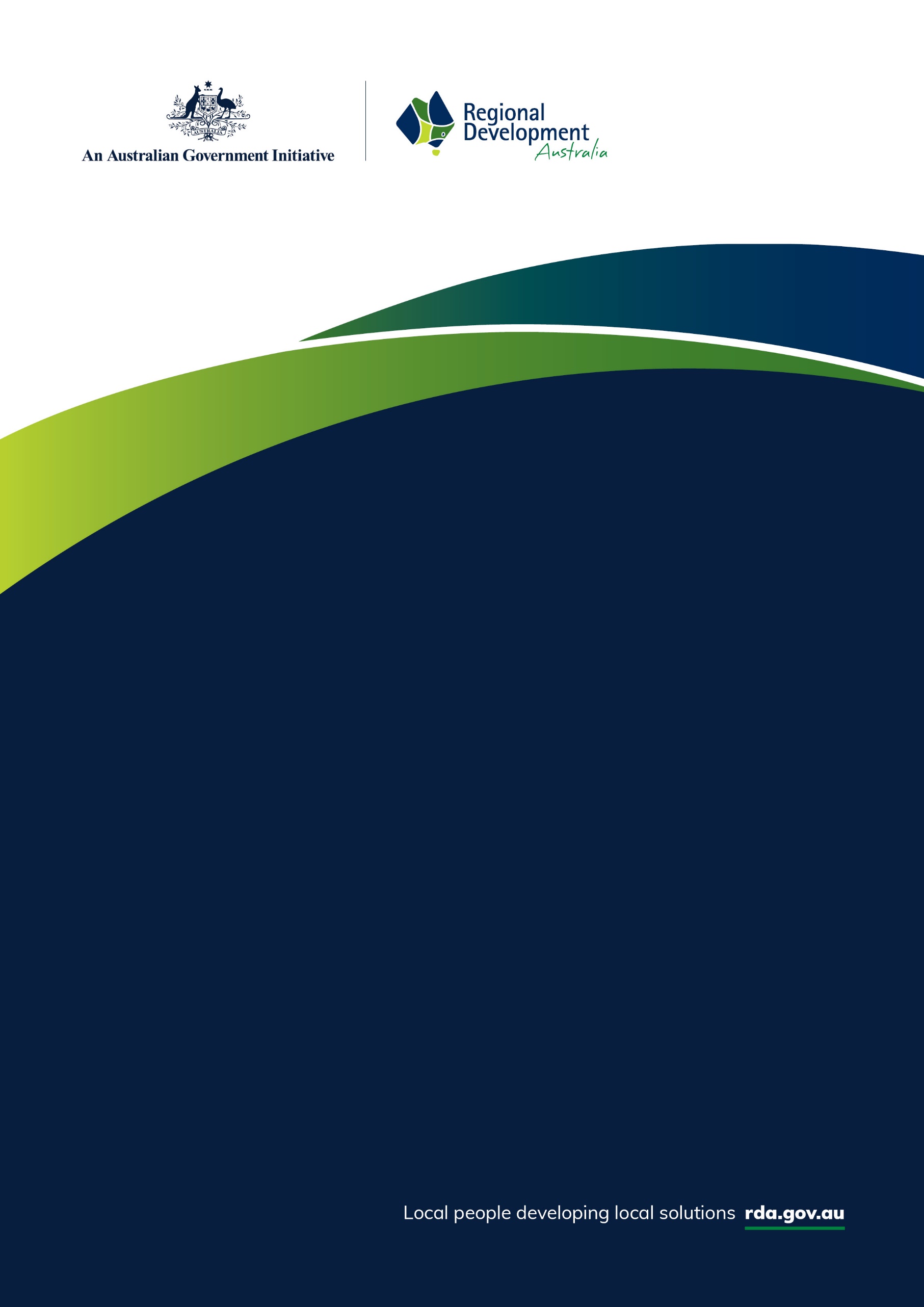 Applicant Information Pack – Board MembersThis Applicant Information Pack provides you with the information you need to complete an application for a position with RDA South West Committee as a member.This Information Pack contains the following elements:Position description, accountabilities and responsibilities, and selection criteria.Selection process description including application lodgement instructions.Application form.The application form can be downloaded from www.rdasouthwest.com.au completed electronically offline and emailed to admin@rdasouthwest.com.au. Women, First Nations Australians, people from diverse cultural backgrounds, and people with disability are encouraged to apply.Member position descriptionThe RDA Committee member is an active contributor to the outcomes of a diverse group of individuals working in a complex environment to deliver high value outcomes for the state or community and region. Members are an active driver of economic growth, innovation and entrepreneurship in their region.They are expected to leverage existing networks and develop new networks across industry sectors and diverse communities (especially with First Nations people). RDA Committee members are required to support the Chair in facilitating investment in people, places, services, and industries and local economies. They must be knowledgeable about the economic, social, cultural and environmental opportunities and challenges facing their state/region; be well connected and a strong advocate for their region(s); and for regional RDA members, draw their regional communities together to build and drive economic growth.The RDA Committee member acts with integrity, transparency, respect and accountability, champions gender equality opportunities, works as an effective member of the RDA Committee toward a common goal or strategy, and drives projects that target specific areas of economic development for the state/region. They actively support committee governance and management processes.Member accountabilities and responsibilitiesRDA Committee members will be accountable to:The Chair – for supporting the activities of the CommitteeTheir regional RDAs/communities – for delivering outcomes that meet regional needsThe funding providers – for ensuring that agreed objectives are achieved and resources invested are expended as efficiently and effectively as possibleRDA Committee staff – for providing a safe and healthy workplace.Members will be responsible for supporting the RDA Committee to meet the requirements of the charter, deliver against the outcomes, reporting requirements and performance measures specified in the RDA Funding Agreement, and for the good operational and financial governance of the overall organisation.Member selection criteriaLeadership and governance – A successful applicant will have experience and capability in leading organisations, and can demonstrate an understanding of the governance and performance management principles that apply. They will be familiar with the types of governance processes required to manage an organisation, board or committee and have leadership experience.Delivery focus – A successful applicant has most likely had experience in actively leading high performing organisations that have had success in achieving outcomes in a difficult and complex environment.Stakeholder engagement – To be successful an applicant will have demonstrated experience managing a broad range of stakeholders to achieve successful outcomes.Representational skills – A successful applicant has most likely had experience representing either their region, business and/or industry. They can demonstrate they understand the complexities in representing a diverse group such as a region, business and/or industry. They will be able to demonstrate a track record of collaborating with integrity, transparency, respect and accountability.Commitment to the region – To be successful, the applicant will have a clear commitment to the region and have strong personal and business networks. They will understand and can articulate the opportunities facing the region. The applicant may have spent substantial time in the region. For standalone capital city RDAs, the applicant should reside in the capital city, and/or have strong relationships with regional and capital city stakeholders.Commitment to diversity – To be successful, the applicant will be experienced in fostering successful and respectful relationships with diverse communities, especially First Nations people, and supporting gender equality opportunities.Member selection process descriptionApplying for a Committee member position involves completing this form and providing a brief Curriculum Vitae (CV). These documents should be returned to admin@rdasouthwest.com.au. Once submitted, you should receive email confirmation that your application has been received. The application process involves the following steps and indicative timeframes:Processing of applications – once applications close they will be considered by the Selection PanelReferee and other checks – The Selection Panel will conduct referee checks, and other checks (e.g. probity checks) if required, before making a final assessment of each applicant. This process may take up to two weeks. The Selection Panel will then provide its recommendation to the Chair for consideration.Appointment decision – once all information has been received, the Chair will identify the preferred candidate(s). This may take up to four weeks. Advice to applicants – once a final decision has been made, applicants will be advised of the outcome of their application by email and/or post. This may take up to one week.Application for the position of member of a Regional Development Australia (RDA) Committee – Application form * Denotes that this question is mandatory.Privacy noticeThe Department of Infrastructure, Transport, Regional Development, Communications and the Arts (the Department) and RDA Committees collect personal information through the RDA Committee member application form for the purposes of processing applications to join an RDA Committee, in accordance with the Privacy Act 1988.  The Department may/will disclose information to relevant Ministers, state and/or territory departments and, in some cases, relevant local government associations for the purposes of considering applications by an RDA Committee. All information will be stored securely and if you do not provide the information requested your application possibly may not proceed.The Department’s privacy policy contains information regarding complaint handling processes and how to access and/or seek correction of personal information held by the Department.  The Privacy Officer can be contacted on (02) 6274 6495 or by email: privacy@infrastructure.gov.au.  Note: Submitting this form from your email address will be taken as your ‘electronic’ signature OR you may also include a scanned signature.PRIVATE INTERESTS DECLARATION * responses to all items on this page are mandatoryPlease answer the following questions by ticking the reply that applies to your personal circumstances.If you answer ‘yes’ to any question, please provide details on the page after this form. Please note that answering ‘yes’ to any question does not necessarily preclude you from being appointed.Your response will be treated as confidential and will only be used for purposes connected with this proposed appointment. Note: Processing of your application will be delayed if details are not provided with this form.PRIVATE INTERESTS – DETAILSASSURANCETitle *Full first name *Last name *Post nominal (e.g. OAM, AM, AO)Date of birthGenderDo you identify yourself as a First Nations Australian?Do you identify yourself as a person with disability?Were you born in Australia?Do you speak a language other than English at home?If ‘Yes’, please state the language(s) other than English spoken at home.Current employment status?If employed please state:                                      PositionEmployerIf self-employed please state:           Business/company name and ABN/ACN Residential address                     Street/Road/RMB/RSDSuburb/TownStatePostcodePostal address (if different)                                          Street/Road/RMB/RSD/PO BoxSuburb/TownStatePostcodeHome phoneBusiness phoneMobile phoneEmail *LinkedIn profile (if available)Which RDA Committee are you applying for? *Are you a current Chair/Deputy Chair/member of an RDA Committee? *If 'Yes' name of RDA CommitteeCurrent Board membershipsName of organisation and position heldDo you have local government experience?If 'Yes' please state whether as an elected representative or a local government employeeName of local governmentHow did you find out about applying for an RDA Committee? (You may select more than one)PLEASE PROVIDE A STATEMENT ADDRESSING YOUR CLAIMS AGAINST EACH OF THE SELECTION CRITERIA(IN THE SECTION BELOW, IT IS IMPORTANT TO ADHERE TO THE SPECIFIED LIMIT OF 250 WORDS PER CRITERIA. EXTRA TEXT BEYOND THIS WILL NOT BE CONSIDERED)PLEASE PROVIDE A STATEMENT ADDRESSING YOUR CLAIMS AGAINST EACH OF THE SELECTION CRITERIA(IN THE SECTION BELOW, IT IS IMPORTANT TO ADHERE TO THE SPECIFIED LIMIT OF 250 WORDS PER CRITERIA. EXTRA TEXT BEYOND THIS WILL NOT BE CONSIDERED)Leadership and governance *A successful applicant will have experience and capability in leading organisations, and can demonstrate an understanding of the governance and performance management principles that apply. They will be familiar with the types of governance processes required to manage an organisation, board or committee and have leadership experience.Delivery focus *A successful applicant has most likely had experience in actively leading high performing organisations that have had success in achieving outcomes in a difficult and complex environment.Stakeholder engagement *To be successful an applicant will have demonstrated experience managing a broad range of stakeholders to achieve successful outcomes.Representational skills *A successful applicant has most likely had experience representing either their region, business and/or industry. They can demonstrate they understand the complexities in representing a diverse group such as a region, business and/or industry. They will be able to demonstrate a track record of collaborating with integrity, transparency, respect and accountability.Commitment to the state/region *To be successful, the applicant will have a clear commitment to the region and have strong personal and business networks. They will understand and can articulate the opportunities facing the region. The applicant may have spent substantial time in the region. For standalone capital city RDAs, the applicant should reside in the capital city, and/or have strong relationships with regional and capital city stakeholders.Commitment to diversity *To be successful, the applicant will be experienced in fostering successful and respectful relationships with diverse communities, especially First Nations people, and supporting gender equality opportunities.REFEREES Details for two referees are required. Please note that we may not contact both referees.REFEREES Details for two referees are required. Please note that we may not contact both referees.Referee 1:                               Name *Relationship to applicant *Phone *EmailHas a written report been included? *Referee 2:                              Name *Relationship to applicant *Phone *EmailHas a written report been included? *CONSENT and DECLARATION  * responses to all items on this page are mandatoryCONSENT and DECLARATION  * responses to all items on this page are mandatoryCONSENT and DECLARATION  * responses to all items on this page are mandatoryCONSENT and DECLARATION  * responses to all items on this page are mandatoryCONSENT and DECLARATION  * responses to all items on this page are mandatoryCONSENT and DECLARATION  * responses to all items on this page are mandatoryCONSENT and DECLARATION  * responses to all items on this page are mandatoryPlease click in the box to indicate your consent or otherwise, to the following items. Where you do not consent, please provide reasons in the comment box belowPlease click in the box to indicate your consent or otherwise, to the following items. Where you do not consent, please provide reasons in the comment box belowPlease click in the box to indicate your consent or otherwise, to the following items. Where you do not consent, please provide reasons in the comment box belowPlease click in the box to indicate your consent or otherwise, to the following items. Where you do not consent, please provide reasons in the comment box belowPlease click in the box to indicate your consent or otherwise, to the following items. Where you do not consent, please provide reasons in the comment box belowI consentI do not consentAAI consent to the Department and RDA South West securely storing my name and contact details provided above for the purpose of considering my application.I consent to the Department and RDA South West securely storing my name and contact details provided above for the purpose of considering my application.I consent to the Department and RDA South West securely storing my name and contact details provided above for the purpose of considering my application.☐☐BBI consent to  RDA South West providing my name or content of this form to the relevant Ministers, state or territory departments, and the relevant Local Government Associations or their representative for the purpose of considering my application.I consent to  RDA South West providing my name or content of this form to the relevant Ministers, state or territory departments, and the relevant Local Government Associations or their representative for the purpose of considering my application.I consent to  RDA South West providing my name or content of this form to the relevant Ministers, state or territory departments, and the relevant Local Government Associations or their representative for the purpose of considering my application.☐☐CCI consent to  RDA South West or its agent seeking further information relating to my good character as outlined in the RDA Code of Conduct and Ethics, including, but not limited to, collecting information relating to (i) to (vii) below:I consent to  RDA South West or its agent seeking further information relating to my good character as outlined in the RDA Code of Conduct and Ethics, including, but not limited to, collecting information relating to (i) to (vii) below:I consent to  RDA South West or its agent seeking further information relating to my good character as outlined in the RDA Code of Conduct and Ethics, including, but not limited to, collecting information relating to (i) to (vii) below:☐☐(i)(i)my financial circumstances including whether I currently am, or ever have been, bankrupt;my financial circumstances including whether I currently am, or ever have been, bankrupt;my financial circumstances including whether I currently am, or ever have been, bankrupt;☐☐(ii)(ii)criminal proceedings that I may be or have been the subject of;criminal proceedings that I may be or have been the subject of;criminal proceedings that I may be or have been the subject of;☐☐(iii)(iii)any current or past convictions for a criminal or civil offence against me except in relation to a conviction that is spent under Part VIIC of the Crimes Act 1914;any current or past convictions for a criminal or civil offence against me except in relation to a conviction that is spent under Part VIIC of the Crimes Act 1914;any current or past convictions for a criminal or civil offence against me except in relation to a conviction that is spent under Part VIIC of the Crimes Act 1914;☐☐(iv)(iv)any inquiries in relation to me by a professional association, corporate regulatory agency or consumer organisation;any inquiries in relation to me by a professional association, corporate regulatory agency or consumer organisation;any inquiries in relation to me by a professional association, corporate regulatory agency or consumer organisation;☐☐(v)(v)any investigations in relation to me by a Department or Agency of the Commonwealth or a state or territory of Australia;any investigations in relation to me by a Department or Agency of the Commonwealth or a state or territory of Australia;any investigations in relation to me by a Department or Agency of the Commonwealth or a state or territory of Australia;☐☐(vi)(vi)any terminations of employment or complaints investigations against me which were the result of a disciplinary or misconduct issue any terminations of employment or complaints investigations against me which were the result of a disciplinary or misconduct issue any terminations of employment or complaints investigations against me which were the result of a disciplinary or misconduct issue ☐☐(vii)(vii)my eligibility to hold a Director’s position with an entity regulated by the Australian Prudential Regulation Authority or pursuant to the provisions of the Corporations Act 2001 including information in relation to whether I have previously been disqualified from holding such a directorship.my eligibility to hold a Director’s position with an entity regulated by the Australian Prudential Regulation Authority or pursuant to the provisions of the Corporations Act 2001 including information in relation to whether I have previously been disqualified from holding such a directorship.my eligibility to hold a Director’s position with an entity regulated by the Australian Prudential Regulation Authority or pursuant to the provisions of the Corporations Act 2001 including information in relation to whether I have previously been disqualified from holding such a directorship.☐☐Comment on reasons for not consenting to any items:Comment on reasons for not consenting to any items:Comment on reasons for not consenting to any items:Comment on reasons for not consenting to any items:Comment on reasons for not consenting to any items:Comment on reasons for not consenting to any items:Comment on reasons for not consenting to any items:If appointed to an RDA Committee:Please tick the box to indicate your consent to the following items.If appointed to an RDA Committee:Please tick the box to indicate your consent to the following items.If appointed to an RDA Committee:Please tick the box to indicate your consent to the following items.If appointed to an RDA Committee:Please tick the box to indicate your consent to the following items.If appointed to an RDA Committee:Please tick the box to indicate your consent to the following items.If appointed to an RDA Committee:Please tick the box to indicate your consent to the following items.I consent(please click)DI consent to the Department and the RDA Committee publishing my name and other relevant background information as provided above on their website in the context of my role on the RDA Committee.I consent to the Department and the RDA Committee publishing my name and other relevant background information as provided above on their website in the context of my role on the RDA Committee.I consent to the Department and the RDA Committee publishing my name and other relevant background information as provided above on their website in the context of my role on the RDA Committee.I consent to the Department and the RDA Committee publishing my name and other relevant background information as provided above on their website in the context of my role on the RDA Committee.I consent to the Department and the RDA Committee publishing my name and other relevant background information as provided above on their website in the context of my role on the RDA Committee.☐EI understand that by publishing my name on the Department’s and RDA Committee’s website, the Department or Committee has no control over its subsequent use and disclosure.I understand that by publishing my name on the Department’s and RDA Committee’s website, the Department or Committee has no control over its subsequent use and disclosure.I understand that by publishing my name on the Department’s and RDA Committee’s website, the Department or Committee has no control over its subsequent use and disclosure.I understand that by publishing my name on the Department’s and RDA Committee’s website, the Department or Committee has no control over its subsequent use and disclosure.I understand that by publishing my name on the Department’s and RDA Committee’s website, the Department or Committee has no control over its subsequent use and disclosure.☐FI consent to the Department and RDA Committee publishing my name as provided above in promotional documents including brochures produced by the Department or state and territory government agencies responsible for regional development in the context of my role on the RDA Committee.I consent to the Department and RDA Committee publishing my name as provided above in promotional documents including brochures produced by the Department or state and territory government agencies responsible for regional development in the context of my role on the RDA Committee.I consent to the Department and RDA Committee publishing my name as provided above in promotional documents including brochures produced by the Department or state and territory government agencies responsible for regional development in the context of my role on the RDA Committee.I consent to the Department and RDA Committee publishing my name as provided above in promotional documents including brochures produced by the Department or state and territory government agencies responsible for regional development in the context of my role on the RDA Committee.I consent to the Department and RDA Committee publishing my name as provided above in promotional documents including brochures produced by the Department or state and territory government agencies responsible for regional development in the context of my role on the RDA Committee.☐GI consent to the Department and the RDA Committee sharing my name and contact details as provided above with other Australian Government, state and territory government agencies, relevant Local Government Associations and other relevant Regional Development Australia Committee members in the context of my role on the RDA Committee.I consent to the Department and the RDA Committee sharing my name and contact details as provided above with other Australian Government, state and territory government agencies, relevant Local Government Associations and other relevant Regional Development Australia Committee members in the context of my role on the RDA Committee.I consent to the Department and the RDA Committee sharing my name and contact details as provided above with other Australian Government, state and territory government agencies, relevant Local Government Associations and other relevant Regional Development Australia Committee members in the context of my role on the RDA Committee.I consent to the Department and the RDA Committee sharing my name and contact details as provided above with other Australian Government, state and territory government agencies, relevant Local Government Associations and other relevant Regional Development Australia Committee members in the context of my role on the RDA Committee.I consent to the Department and the RDA Committee sharing my name and contact details as provided above with other Australian Government, state and territory government agencies, relevant Local Government Associations and other relevant Regional Development Australia Committee members in the context of my role on the RDA Committee.☐HI agree to abide by the RDA Code of Conduct and Ethics.I agree to abide by the RDA Code of Conduct and Ethics.I agree to abide by the RDA Code of Conduct and Ethics.☐	I agree☐	I agree☐	I agreeII certify that all of the above information provided by me in this form is true and correct.I certify that all of the above information provided by me in this form is true and correct.I certify that all of the above information provided by me in this form is true and correct.☐	I certify☐	I certify☐	I certifySignature (by email or scanned):Signature (by email or scanned):Signature (by email or scanned):Date:      /     /Date:      /     /Date:      /     /NAMERDA COMMITTEEDo you have any disclosable criminal convictions, i.e. convictions as an adult that form part of your criminal history other than those protected by the Spent Convictions Scheme (see VIIC of the Crimes Act 1914)? Yes	☐No	☐Are you, or have you been, the respondent or defendant in any civil or criminal court action (including as a company director or other office holder)? Yes	☐No	☐(a) Have you ever been declared bankrupt, entered into a debt agreement under Part IX of the Bankruptcy Act 1996 (the Bankruptcy Act) or entered into a personal insolvency agreement under Part X of the Bankruptcy Act?(b) If you are in a partnership, have any of your partners ever been declared bankrupt, entered into a debt agreement under Part IX of the Bankruptcy Act or entered into a personal insolvency agreement under Part X of the Bankruptcy Act?Yes	☐No	☐(a) Have you ever been declared bankrupt, entered into a debt agreement under Part IX of the Bankruptcy Act 1996 (the Bankruptcy Act) or entered into a personal insolvency agreement under Part X of the Bankruptcy Act?(b) If you are in a partnership, have any of your partners ever been declared bankrupt, entered into a debt agreement under Part IX of the Bankruptcy Act or entered into a personal insolvency agreement under Part X of the Bankruptcy Act?Yes	☐No	☐N/A	☐Has any business or commercial enterprise for which you, or if applicable your partner(s), have had responsibility ever gone into receivership or a similar scheme or arrangement?Yes	☐No	☐During the last 10 years have you, or if applicable your partner(s), been the subject of a court order in connection with monies owing to another party?Yes	☐No	☐Have you ever been summonsed or charged concerning non-payment of tax or outstanding tax debts, investigated for tax evasion or defaults, or negotiated with the Australian Taxation Office over outstanding debts?Yes	☐No	☐Have you ever been the subject of a complaint to a professional body which has been substantiated, or is currently under investigation?Yes	☐No	☐Have you ever been dismissed from employment because of a discipline or misconduct issue?Yes	☐No	☐Do you or your immediate family have any financial interest in any company or business, or are you or your immediate family employed or engaged by any company or business, which might have dealings with, or an interest in the decisions of, the office to which you may be appointed?  If yes, include advice on the next page on how this conflict of interest would be managed.Yes	☐No	☐Are you a lobbyist registered on the Australian Government’s Lobbyists Register or the register of a state or territory?Yes	☐No	☐Is there any other information which could be relevant to your suitability for the proposed appointment?Yes	☐No	☐I advise that to the best of my knowledge my private, business and financial interests, including taxation affairs, would not conflict with my public duties or otherwise cause embarrassment to myself or to the Government during my term of appointment.  I also undertake to advise the responsible Minister and the Chair of the RDA Committee should a situation arise in the future which might cause conflict of interest with my responsibilities under this appointment.I declare that the information provided in this Private Interest Declaration statement is true and correct. I am authorised to make this declaration.Note:	Submitting this form from your email address will be taken as your ‘electronic’ signature OR you may also include a scanned signature.[Insert first name] [Insert surname name]                                                                           [Insert day] [Insert month] [Insert year]